SRI VENKATESWARA INSTITUTE OF MEDICAL SCIENCES :: TIRUPATI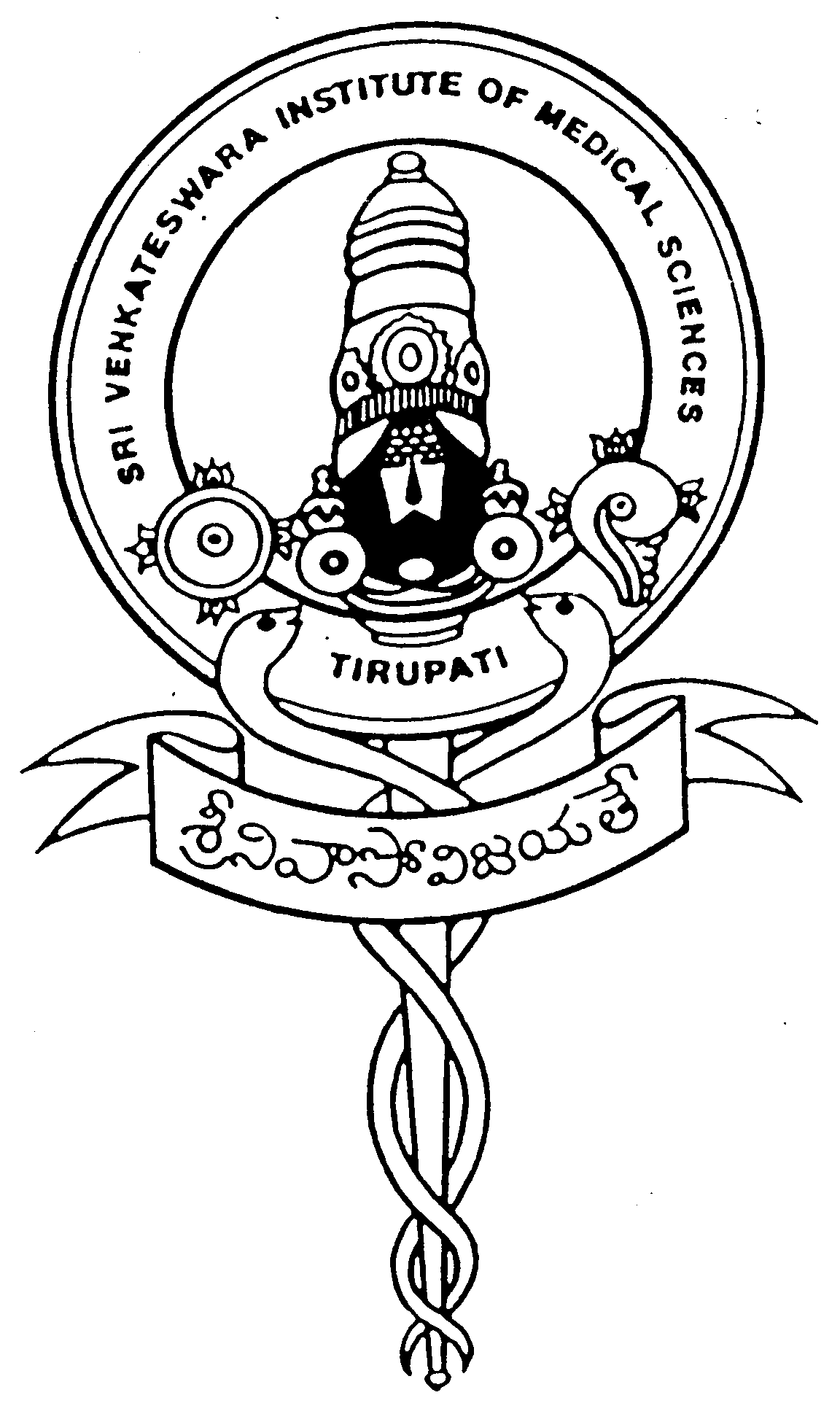 (A University established by an act Of A.P. State legislature)Request for computers / electronic items TirupatiDate:……………….FromTo The Director-cum-VC, SVIMS, Tirupati.Respected Madam,Sub: Procurement of Computers / Electronic Itemsfor the dept. of ……………………………………-Request- Reg.*****  I submit to your kind attention that the following Computer Appliances & Electronic Itemis required for the dept. for the purpose of patient care / academic/ research / administration(please tick(✓)  whatever is applicable). Item details :The Justification, approximate cost and specifications etc are submitted in the proposal. 	Hence, I request you to advise the concerned for procurement of the above item at the earliest.         			          Thanking you                                                                                                                Yours sincerelyEnclosures: 1) Proposal for computer appliances & electronic items	       2) SpecificationsPURCHASE DEPT. – FORM  IVSRI VENKATESWARA INSTITUTE OF MEDICAL SCIENCES, TIRUPATIPROPOSAL FOR COMPUTER APPLIANCES & ELECTRONIC ITEMS(NOTE : ALL THE COLUMNS ARE TO BE FILLED - Both hard copy & soft copy to be submitted)								Date:Procurement Procedure for Computer Appliances & Electronic Items(For information, need not be printed)The prescribed form to be sent by filling all the columns from the departments and duly approved by the concerned authorities for processing.The request to be approved by the Director-cum-VC along with the filled in form.The format of the request letter is attached as advisory, if required may be modified.As per the present purchase policy the procurement is made through calling sealed quotations (min. 03 nos.). The quotations will be sent to IT Manager for matching with the specifications of the item requested for her remarks. Procurement is subject to availability of funds,  receipt of minimum 3 nos. quotations matching with the specifications.NOTE: The above procedure is followed for the items of top priority and approved by the                 Director-cum-VC.Sl.no.Particulars1.Name of the proposing department  2.Details of the computers / electronic item& quantity3.Approximate cost of each item4.Similar items Existingin the dept.5.How the existingwork was being carried out so far?  Is theavailable itemsnot meetingyour requirements? Please justify6.Is it replacement for the condemned	   equipment? If so,  give detailsof  condemnation  and   enclose  report of the same7.Specifications 	(If space is not sufficient, attach separate sheet as Annexure-I)To be submitted after approved by both HOD & IT Manager.8.Preferred makes – Mention at least 3 or more (prefer Indian makes. Justify, if foreign makes are needed)1.2.3.4.9.Justification & Recommendations of the HOD regarding the need of the  item10.Market survey by the technical expert:Market survey by the technical expert:11.Specification and Justification of the IT ManagerSpecification and Justification of the IT Manager12.Financial Recommendations by the Accounts Officer regarding source of fundsFinancial Recommendations by the Accounts Officer regarding source of funds13.Recommendations of the Principal of the Medical college / Dean as the case may be (applicable if needed exclusively for teaching purposes only)Recommendations of the Principal of the Medical college / Dean as the case may be (applicable if needed exclusively for teaching purposes only)14.Administrative Recommendations by the Medical SuperintendentAdministrative Recommendations by the Medical Superintendent15.Recommendations of the  Professor & In-charge (Purchase & Stores)Recommendations of the  Professor & In-charge (Purchase & Stores)